Holland College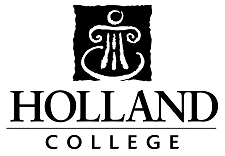                        Health Studies Department Welcome to the Practical Nursing Program           (Waterfront Campus, Summerside)Additional Program Information:Welcome and congratulations on your acceptance into the Practical Nursing Program at the Summerside Waterfront Campus of Holland College. You are about to begin on a very exciting, busy, new chapter of your life, and we (your Learning Managers) are here to support this transition.Sincerely,Practical Nursing WFC FacultyEquipment required for first yearStethoscopePenlight Adult size Sphygmomanometer (Blood pressure cuff) Navy scrubs, white leather shoes, and a white lab coat will be required however not until later in the program (We encourage you to wait to get these).IMPORTANT:Criminal Record and Vulnerable Sector Check: Before attending any practicum or clinical portions of the program, a student must submit a criminal record check and a vulnerable sector check. If the check indicates that a record exists, the student may not be able to complete portions of their program that are required for graduation. Any associated costs are the responsibility of the student.Charlottetown CentreCCCentre for AppliedScience & TechnologyCASTWaterfront CampusWFCInstructor Contact Information Instructor Contact Information Instructor Contact Information Instructor Contact Information NameEmailPhoneOffice #LocationMallory Ellismlellis@hollandcollege.com 902-888-643783WFCJennifer Collinsjlcollins@hollandcollege.com902-888-645886WFCLori Doucettelbdoucette@hollandcollege.com902-888-643285WFCTina Fudgetlfudge@hollandcollege.com 902-888-6457214WFCHealth Studies Department Information Health Studies Department Information Health Studies Department Information Health Studies Department Information Health Studies Department Information NameEmailPhoneOffice #LocationRachel Batchilder - Program Managerrabatchilder@hollandcollege.com 902.566.9672209ECCBarb Boss - Administrative Supporthbboss@hollandcollege.com 902.566.9564208ECCMichele Duckworth - Administrative Supportmmduckworth@hollandcollege.com902.566.9554209CASTOrientationDateTimeClassroom #Classroom #LocationOrientation InformationPlease check SAM for additional 2021-2022 PN Program InformationPlease check SAM for additional 2021-2022 PN Program InformationPlease check SAM for additional 2021-2022 PN Program InformationPlease check SAM for additional 2021-2022 PN Program InformationPlease check SAM for additional 2021-2022 PN Program InformationOrientationJanuary 6, 20229:00am-4:00pm92WFCWFCFirst ClassJanuary 7, 20229:00am92WFCWFCProgram Dates 2021-2022Please see Academic Calendar Holland College | Calendar 2021/2022Textbooks required for Semester 1Textbooks required for Semester 1Textbooks required for Semester 1Textbooks required for Semester 1Title / EditionAuthorISBNNotes:Journey Across the Lifespan: Human Development and Health Promotion (6th ed). F.A. DavisPolan, E. & Taylor, D. (2019)978-0-8036-7487-5PSYC 1025: Normal Growth and DevelopmentCanadian Fundamentals of Nursing (6th ed.). ElsevierPotter, P., Perry, A., Stockert, P., and Hall, A. (2019).9781771721134NURS 1000: Fundamentals of Nursing ICanadian Clinical Nursing Skills and Techniques (1st ed). ElsevierPerry, A., Potter, P., Ostendorff, W., & Cobbett, S. (2020)9781771722094NURS 1010: Fundamentals of Nursing I Skills LabClinical Skills: Skills for LPN/LVN Collection (Access Card) Elsevier9780323529150NURS 1010: Fundamentals of Nursing I Skills LabPersonality Dimensions Participant PackagePersonality DimensionsCLPD-0030-0COMM 1150: Communications In HealthCareUnderstanding Anatomy and Physiology: A Visual, Auditory, and Interactive Approach (3rd ed)Thompson, G. (2019). F.A. Davis9780803676459ANAT 1000: Introduction to Anatomy and Physiology**Recommended:Study Guide for Understanding Anatomy and Physiology A Visual, Auditory and Interactive Approach. 3rd ed.  Thompson, G. (2019). F.A. Davis.9780803676466ANAT 1000: Introduction to Anatomy and PhysiologyHealth Assessment for Nursing Practice (7th ed)Wilson & Giddens (2022). Elsevier9780323661195NURS 1020: Health Assessment Mastering Nutrition with Pearson eText -- Access Card -- for Nutrition: A Functional Approach, 4th Canadian Edition Thompson, J. Pearson13: 9780135711071NUTR-1100 NutritionNot required but recommended:Nursing Care Plans: Guidelines for Individualizing Client Care Across the Life Span (10th ed.). F.A. Davis.Doenges, M., Moorhouse, M., and Murr, A. (2019).978-0-8036-6086-1NURS 1000: Fundamentals of Nursing I